 О выявлении правообладателя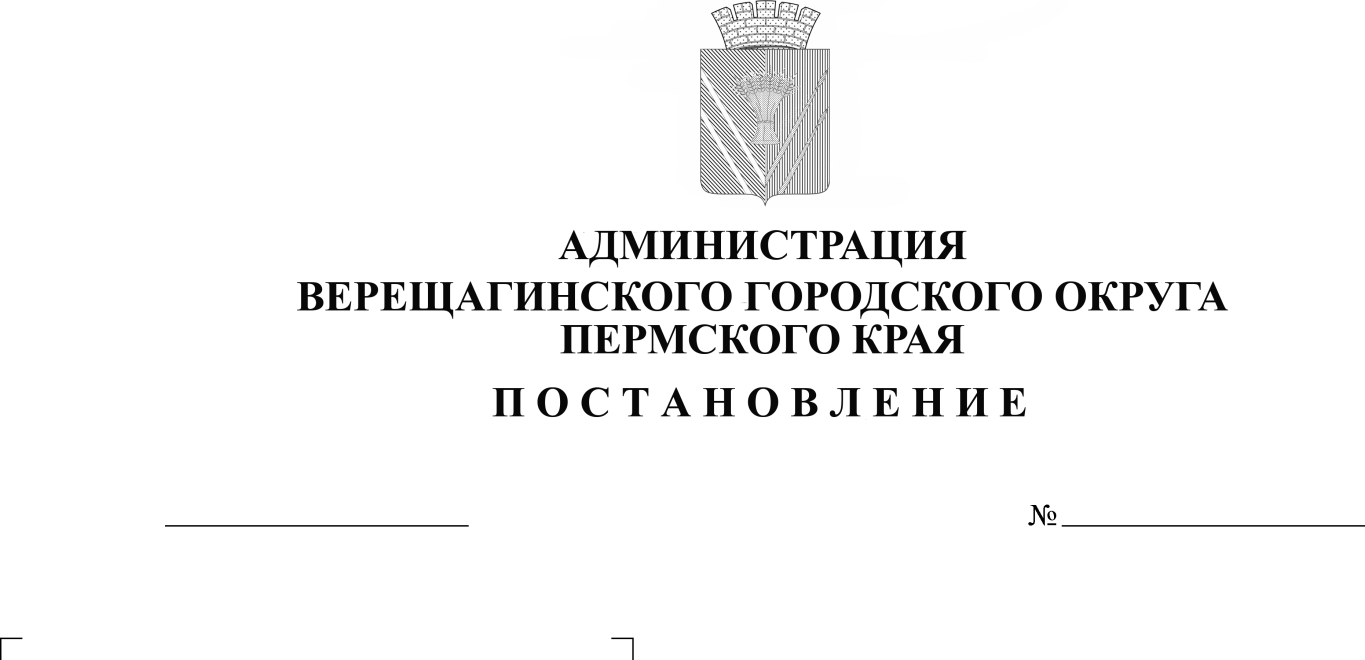  ранее учтенного земельного участка с кадастровым номером59:16:0930101:9В соответствии со статьей 69.1 Федерального закона от 13 июля 2015 года № 218-ФЗ «О государственной регистрации недвижимости»,администрация Верещагинского городского округа ПОСТАНОВЛЯЕТ:1. В отношении земельного участка с кадастровым номером 59:16:0930101:9 в качестве его правообладателя, владеющего данным земельным участком на праве собственности, выявлен Тетенов Василий Иванович.2. Право собственности Тетенова Василия Ивановича на указанный в пункте 1 настоящего постановления земельный участок подтверждается Свидетельство на право собственности на землю, бессрочного (постоянного) пользования землей от 18.05.1993г, выдано Администрацией Вознесенского сельского совета.Глава городского округа –глава администрации Верещагинского                                               городского округа Пермского края                                                 С.В. КондратьевИНФОРМАЦИОННОЕ СООБЩЕНИЕ В соответствии со статьей 69.1 Федерального закона от 13.07.2015 г. № 218-ФЗ "О государственной регистрации недвижимости" Тетенов Василий Иванович, либо иное заинтересованное лицо вправе представить в письменной форме или в форме электронного документа (электронного образа документа) возражения относительно сведений о правообладателе ранее учтенного объекта недвижимости, указанных в ПРОЕКТЕ Постановления, с приложением обосновывающих такие возражения документов (электронных образов таких документов) (при их наличии), свидетельствующих о том, что такое лицо не является правообладателем указанного объекта недвижимости, в течение тридцати дней со дня получения указанным лицом проекта решения.При отсутствии возражения относительно сведений о правообладателе ранее учтенного объекта недвижимости, указанных в ПРОЕКТЕ Постановления, по истечении сорока пяти дней со дня получения Тетеновым Василием Ивановичем указанного Проекта, администрацией Верещагинского городского округа будет принято решение о выявлении Тетенова Василия Ивановича правообладателем ранее учтенного объекта недвижимости с кадастровым номером 59:16:0930101:9.